Рекомендации родителям по теме: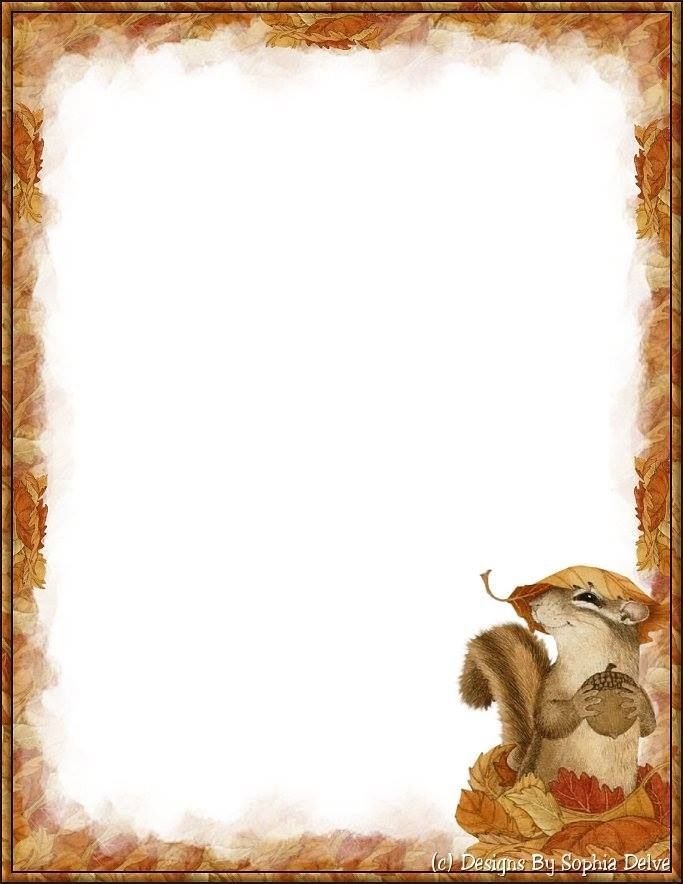  «Дикие животные наших лесов»Расширяйте словарный запас детей: существительные: белка, лиса, еж, заяц, волк, лось, медведь, рысь, рога, копыта, туловище, клыки, шерсть, грива, мех, иголки, шкура, пасть, лапы, брюхо, когти; лес, степь; берлога, логово, нора, дупло, пещера; прилагательные: лохматый, косматый, пушистый, сильный, хитрый, колючий, быстрый, ловкий, бурый, зубастый, неуклюжий, косолапый, красивый, острые, полосатый, могучий, гибкий, неповоротливый, осторожный, хищный, бурый,  пугливый, длинноухий; глаголы: добывать, прыгать, рыскать, выть, рычать, пищать, реветь, охотиться, прятаться, учить, охранять, сосать, лязгать, лакомиться, плавать, зимовать, залегает, впадает (в спячку).  Дети должны знать: - названия диких животных наших лесов: медведь, волк, лось, кабан, барсук, бобер, лиса, заяц, белка, еж, рысь;- что дикие животные сами добывают себе еду, сами строят себе жилище;- как называется жилище медведя (берлога), волка (логово), лисы (нора), белки (дупло);- кто ещё из зверей живёт в норках (зайцы, кроты, мыши, суслики, хомяки);- кто из зверей меняет цвет шубки (заяц, лиса), рога (лось, олень);- различать названия частей тела животных и людей.Учите детей отвечать на проблемные вопросы – Кто живёт в лесу? Как необходимо вести себя в лесу? На вопросы познавательного характера: – Где живёт медведь? Для чего зайцам нужны волки? Как весной ведут себя дикие животные в лесу?Поиграйте с детьми:Игра «У кого — кто?»
У белки — бельчонок, бельчата, у зайчихи — зайчонок, зайчата, у лосихи — лосенок, лосята, у слонихи — слоненок, слонята, у лисы — лисенок, лисята, у волчихи — волчонок, волчата, у медведицы — медвежонок, медвежата. Игра «Чей хвост, чья лапа?» У лисы хвост — лисий, лапы — лисьи, морда — лисья, у медведя - хвост медвежий, лапы — медвежьи, морда — медвежья, у волка хвост - волчий, лапы — волчьи, морда — волчья, у зайца  хвост - заячий лапы - заячьи, морда - заячья.  Игра «Кто лишний и почему» Белка, лиса, корова, волк (корова, так как остальные – дикие животные). Ёжик, медведь, заяц, собака (собака, так как остальные – дикие животные). Заяц, собака, корова, кошка (заяц, так как остальные – дом. животные). Лиса, кошка, заяц, волк (кошка, так как остальные – дикие животные). Лошадь, медведь, коза, собака (медведь, так как остальные – дом. животные). Волк, собака, рысь, лиса, заяц (собака); лиса, волк, овца, белка (овца); корова, заяц, кролик, лошадь (заяц). Дидактическое упражнение «Назови ласково» (образование существительных с уменьшительно-ласкательными суффиксами в ед. и мн. числе) : белка – белочка лиса – лисичка заяц – зайчишка, зайчонок белка – бельчонок медведь – медвежонок волк – волчонок.Дидактическое упражнение «Подбирать определения» : волк (какой?) – серый, зубастый, страшный, … медведь (какой?) – бурый, косолапый, неуклюжий, … лиса (какая?) – хитрая, пушистая, рыжая, … ёж (какой?) – колючий, маленький, … заяц (какой?) – длинноухий, пугливый, трусливый, маленький, … Дидактическая игра «Кто где живёт?» (употребление именительного падежа сущ-х): в берлоге живёт (кто?) – медведь в норе живёт (кто?) – лиса в логове живёт (кто?) – волк в норке живёт (кто?) – ёжик в дупле живёт (кто?) – белка –Дидактическое упражнение «Сравни животных с людьми» У человека — рот, а у животных – пасть. У человека — лицо, а у животных – морда. У человека — зубы, а у животных – клыки. У человека — живот, а у животных – брюхо. У человека — ногти, а у животных – когти. У человека — руки, а у животных – лапы. Игра «Сравни животных» Жираф и лошадь. Кто кого выше? Кто кого ниже? Слон и медведь. Кто тяжелее? Кто легче? Заяц и черепаха. Кто бегает быстрее? Кто двигается медленнее? (Отвечать полным предложением. Например: черепаха двигается медленнее, чем заяц.) Дидактическое упражнение «Составлять рассказ о диком животном по плану». 1) название; 2) где живет(нора, дупло, берлога и т.д.3) внешний вид (размер, окраска,  отличительные признаки — у зайца короткий хвост, а у лисы длинный и т.п.); 4) жилище (берлога, нора, дупло ...); 6)  как добывает корм; 8)  чем питается; 10) как называются его детеныши.Это лиса, дикое животное. Лиса-хищница, охотится на мышей, птиц, зайцев. Лиса-животное среднего размера. У нее небольшое стройное тело, голова с острой мордочкой и острыми ушами, быстрые ноги и пушистый хвост. Тело лисы покрыто густой рыжей шерстью. Жилище лисы- нора. Ее детеныши-лисята. Источник:https://infourok.ru/